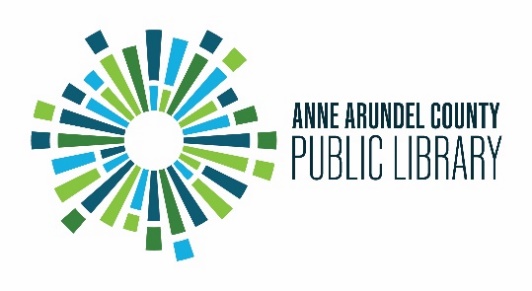 BOARD OF TRUSTEESPUBLIC LIBRARY ASSOCIATION OF ANNAPOLISAND ANNE ARUNDEL COUNTY, INC.4:00 p.m., Thursday, November 16, 2023Severn Library, Severn Square Shopping Center2624 Annapolis Road, Severn, MD 21144Meeting Agenda4:00 p.m. Call to Order - Mr. Nelson Approval of Agenda - Mr. Nelson Approval of Previous Meeting Minutes:Full Board Open Meeting Minutes of September 21, 2023 - Mr. NelsonWelcome to Severn Library - Ms. Ellie Mullen, Branch Manager Welcome and Introduction of Guests - Mr. NelsonChair’s Report - Mr. Nelson Foundation Board Report - Ms. McDonald Treasurer’s Report - Ms. Belcher CEO and Executive Leadership Team Reports:Presentation: Annual Report - Ms. FeldmannNotification of Sole Source Procurement - Comprise, Smart Access Management (SAM) Renewal - Mr. RodelaBoard Committee Reports:Finance and Audit Committee Report - Ms. BelcherMOTION to Approve Record Retention Schedule Governance, Strategy, and Organization Committee Report - Mr. EsteppMOTION to Abolish Printing Policy MOTION to Elect Dylan Behler, pending County nomination to represent Council District 6Human Resources and Diversity Committee Report - Ms. SolomonMOTION to approve one additional floating personal leave day for religious or personal observancePublic Comment - Mr. Nelson Motion to Adjourn to Closed Meeting - Mr. NelsonUpcoming EventsBoard of Trustees Committee Meetings4:00 p.m., Thursday, December 21, 2023(Virtual via Zoom)Full Board of Trustees Meeting4:00 p.m., Thursday, January 18, 2024Maryland City at Russett Library3501 Russett Common, Laurel, MD 20724Cyber MondayMonday, November 27, 2023https://www.aacpl.net/foundation/donate